Belgium – Leuven University College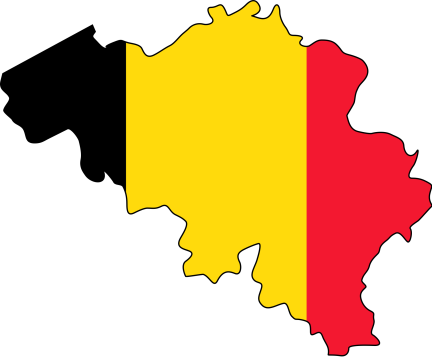 Basic information:Leuven University College is a university college with campuses in Leuven and Diest. Leuven is a Flemish historic city whose roots date back to the time of Julius Caesar. Leuven is the capital of the province of Flemish Brabant. It is situated in the centre of Belgium and about 30 kilometres from Brussels. BEER AND STUDENTS – these are the main characteristics which Leuven is connected with. Leuven is the student city from 1425.      Leuven University College comprises four departments:Department of Business Studies (you will study there)Department of Teacher Education (in Leuven and Diest)Department of Health and TechnologyDepartment of Social Work, HeverleeUseful linkshttp://www.leuvenuniversitycollege.be -  official school websitehttps://shared.khleuven.be/content/bijlagen/KHL_broch_internat_LRES_V4.pdf - brochureTransportTGV (high speed train) – connections to the neighbouring cities like Amsterdam, Paris, Lille, Cologne or even Londonhttp://www.tgv-europe.be/en/Travelling by train in Belgium - http://www.belgianrail.be/en/Default.aspx - very cheap for students, special offers – Leuven is about 20 minutes by train from Brussels, 40 minutes from Antwerp and 2 or 3 hours from cities like Paris, Amsterdam and Calais, the university city is also only a 15 minute train ride away from Brussels International AirportBrussels International Airport (in Zaventem) – 15 minutes by train from Brussels International Airport to Leuven http://www.brusselsairport.be/en/3 different bus transport companies  - De Linj (responsible for the Flanders network) , TEC (responsible for Wallonia network) and STIB (Brussels metropolitan transport – buses, trams and metro)De Linj - http://www.delijn.be/en/index.htm  - you will use this company in LeuvenGetting to the Business DepartmentBy bus – The Heverlee Kazerne bus stop is 200 metres from the department entrance – buses 4, 5, and 6. Every 15 minutes there is also a bus from the centre of Leuven. Bus 2 (Naamsesteenweg) – this bus takes you to the department via Naamsesteenweg.By train – Heverlee Station is a 10-minute walk from the department. You can get to Heverlee station on the Leuven-Ottignies line.Syllabihttp://onderwijsaanbod.leuven.ucll.be/opleidingen/e/SC_52646823.htm#bl=all  - there you can find syllabus of each course that you can study at this university on this link – just click on the course of your choiceBusiness managementThe Business management programme is open for exchange students. Please check the school website for current academic year. The courses offered consist of general courses which can be combined with specific courses in the field of Business Management. All courses are taught in English. Please take into account that a beginner's level of English is not sufficient to successfully take courses and pass exams!!!Academic calendar: https://www.ucll.be/international/programmes/academic-information/academic-calendarApplication and registrationFirstly you have to apply at your home university. If you are nominated, Leuven University College will receive an official nomination from your home university stating that you have been selected. DEADLINES FOR APPLYING:15 June for Fall semester15 November for Spring semesterWhat do you have to send and do?Fill in Student Application Form - https://www.ucll.be/international/programmes/admission/exchange-student-admission - you can download the form thereCertified copies (in English, French or Dutch) of all your academic transcripts with the official stamp of your universityA personal letter of motivation (+- 450 words) in which you explain (in English) why  you want to study abroad, why you have chosen Belgium in general and more specific LeuvenA deposit of €135 (Introduction Week + first week’s accommodation) or €55  (Introduction Week)  is to be paid into the account of the University College after having received confirmation of acceptanceSend all these documents by ordinary mail or by e-mail international@khleuven.be Address: Leuven University College
      International Office
Attn. Erasmus Mobility Officer
Abdij van Park 9
B-3001 HeverleeExamContact examinations of all course units of the first semester will take place during the January and June examination period. These examinations are considered first examination opportunities. During the August/September examination period students may use the second examination opportunity for all course units, unless this opportunity has already been exhausted in June based on a decision by the course director or at a student’s request.Arrival and accommodationArrivalTo kick off the semester the university organizes an Introduction Week for exchange students in September and in February, just before the start of the Fall and Spring semester. All exchange students are invited to attend the welcome sessions. The university provides you with lots of information on Leuven, the university college itself and your specific programme.To participate in the Introduction Week you have to pay a fee of € 170 for the first week’s board and lodging. What does this fee include? a room at the Youth Hostel for the first week student card sports card Internet access in student room several meals during introduction week all activities of introduction weekIf you have already found a student room in Leuven and do not require accommodation during the first week, the fee is €80 which includes all the above minus lodging during the introduction week.AccommodationUpon arrival in Belgium, you will be accommodated at the youth hostel from Sunday night through Friday morning of the Introduction Week (with the €170 fee). On Monday (first day of introduction week) you will be accompanied to the housing office for assistance in finding permanent accommodation. At the Housing Service you will be given information and guided through the procedure to find permanent housing.There are two types of housing which exchange students can choose from, namely student rooms and studios. Student roomsStudents generally rent a room in a student house shared with between 5 and 15 fellow students. Rooms are mostly for 1 person and furnished. The average size of a room is 12 m². Bed linen and kitchen utensils are not provided. Each room normally has a private sink, but showers, toilets and kitchen are shared. Access to the internet (“Kotnet”) is widely available in private student accommodation. The average rent varies between € 280 and € 350 per month, including expenses for heating, electricity and water (utilities). The price depends on the rental term, size and the private comfort of the room.Studios “Studio” is the word commonly used in Leuven to refer to a one-room flat, with a private bathroom and kitchenette. Studios usually come furnished and have an average size of 18 m2. According to government regulations the size of a studio for 2 persons needs to be minimum 27m². The size of the bathroom is not included. A studio for 2 persons is not always suitable for 2 friends because it is often equipped for a couple (e.g. it has a double bed). The common rental period for a studio is 12 months but some studios can be rented for a shorter period. The average rent is approx. € 460 per month for a studio for 1 person and € 700 for a studio for 2 persons. The cost for heating, electricity and water (utilities) is usually not included. Access to the internet (“Kotnet”) is widely available in private student accommodation. DepositWhen you conclude a contract, the payment of a deposit is required. For rooms, a deposit of one or two months’ rent is usual. For studios and apartments, deposits generally amount to two months’ rent. This sum can never be considered as rent and can only be used to compensate for damage to the rented property caused by the tenant or by third parties to whom the tenant has granted access.Do not forget to pack the followingValid identification document: passport / identification card (Note: please check that your passport is valid for the whole period of your stay in Belgium.)Debit / credit cardEuropean Health Insurance Card / Insurance documentsLetter of acceptance and Copies of important documents2 passport size photos HolidaysInternational Contactinternational@khleuven.be Address: Leuven University College
International Office
Attn. Erasmus Mobility Officer
Abdij van Park 9
B-3001 HeverleeDATEHOLIDAY1 January New Year’s DayvariableEaster (Easter, Easter Monday)1 MayLabour DayvariableAscension (39 days after Easter)variablePentecost and Pentecost Monday (49,50 days after Easter)21 JulyBelgian National Day15 AugustAssumption of Mary1 NovemberAll Saints’ Day11 NovemberArmistice Day (End of WWI)25 December Christmas 